Z w i ą z e k     H a r c e r s t w a     P o l s k i e g o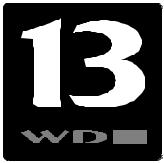     1 3    W o ł o m i ń s k a     D r u ż y n a     H a r c e r s k aM                                                H u f i e c     W o ł o m i n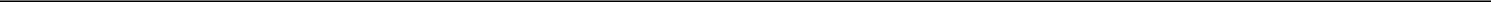 BIWAKKARTA KWALIFIKACYJNACZĘŚĆ AI. INFORMACJA ORGANIZATORA PLACÓWKI WYPOCZYNKURodzaj placówki wypoczynku: biwakAdres placówki: Szkolne Schronisko Młodzieżowe, ul. Białego Zagłębia 1, 
26-060 ChęcinyCzas trwania: od 30 kwietnia do 3 maja 2016 rWNIOSEK RODZICÓW (OPIEKUNÓW) O SKIEROWANIE DZIECKA NA BIWAKImię i nazwisko dziecka: .................................................................................................2. Data urodzenia: ...................................... 3. Nr PESEL dziecka: ........................................Przynależność do Narodowego Funduszu Zdrowia: .............................................................Adres zamieszkania, kod pocztowy, telefon: ....................................................................................................................................................................................................................................................................................................................................................Adres rodziców (opiekunów) w czasie pobytu dziecka w placówce wypoczynku: ...................................................................................................................................................................................................................................................................................................Telefon: .............................................. 7.Zobowiązuję się do uiszczenia kosztów pobytu dziecka w wysokości 300,00 zł (słownie: trzysta złotych) najpóźniej do 23 kwietnia 2016r.    ...............................................	......................................................(data)	(podpis: matki, ojca, opiekuna)INFORMACJA PIELĘGNIARKI O SZCZEPIENIACH lub załączenie xero książeczki zdrowia z aktualnym  wpisem szczepień – wtedy wpisujemy poniżej „zgodnie z kalendarzem szczepień”Szczepienia ochronne (podać rok):tężec................................................................................................................................błonica..............................................................................................................................dur................................................................................................................................... ..................................	..............................................................(data)	(podpis: matki, ojca, opiekuna)IV. INFORMACJE O STANIE DZIECKA W CZASIE POBYTU NA PLACÓWCE WYPOCZYNKU1. Zachorowania , urazy , leczenie: ......................................................................................................................................................................................................................................................................................................................................................................................................	..............................................................(data)	(podpis lekarza/pielęgniarki)BIWAKKARTA KWALIFIKACYJNACZĘŚĆ BINFORMACJA RODZICÓW (OPIEKUNÓW) O DZIECKUImię i nazwisko dziecka: .................................................................................................U dziecka występowały w ostatnim roku, lub występują obecnie: drgawki, utraty przytomności, zaburzenia równowagi, omdlenia częste bóle głowy, leki nocne, trudności w zasypianiu, tiki, moczenie nocne, częste bóle brzucha, wymioty, krwawienie z nosa przewlekający się kaszel (lub katar, anginy) duszności, bóle stawów, szybkie męczenie się, niedosłuch, jąkanie i inne:.....................................................................................................................................................................................................................................................................................................................................................................................................................Dziecko jest*: nieśmiałe, ma trudności w nawiązywaniu kontaktów, nadpobudliwe inne informacje o usposobieniu i zachowaniu dziecka .................................................................................................................................................................................................................................................................................................................................................Dziecko  jest  uczulone  *:  TAK,  NIE  (podać  na  co  np.  nazwa  leku,  rodzaj  pokarmu)..............................................................................................................................................................................................................................................................................Dziecko nosi*: okulary, aparat ortodontyczny, wkładki ortopedyczne, ma podwyższony obcas buta, inne aparaty .........................................................................................................................................................................................................................................................................................................................................................................................Dziecko zażywa stale leki: jakie?..............................................................................................................................................................................................................................................................................Jazdę samochodem znosi*: DOBRZE , ŹLEInne uwagi o zdrowiu dziecka: ......................................................................................................................................................................................................................................................................................................................................................................W razie zagrożenia życia dziecka zgadzam się na jego leczenie szpitalne, zabiegidiagnostyczne, operacje.Stwierdzam, że podałam(em) wszystkie znane mi informacje o dziecku, która mogą pomóc w zapewnieniu mu właściwej opieki w czasie pobytu na biwaku.Wyrażam zgodę na przetwarzanie moich danych osobowych zawartych w karcie kwalifikacyjnej dla potrzeb niezbędnych w procesie rekrutacji, zgodnie z ustawą z dnia 29.08.1997 roku o ochronie danych osobowych (dz.u.nr. 133 poz.883).............................................	.............................................................(data)	(podpis, matki, ojca, opiekuna)Oświadczenie 13 Wołomińskiej Drużyny HarcerskiejZHP jako administrator danych oświadcza, że dane osobowe dziecka zawarte w pkt. 1-4 Karty oraz w uwagach lekarza, będzie wykorzystywać i przetwarzać (zbierać, przechowywać, utrwalać i usuwać) tylko w celu wykonania zadań statutowych ZHP (art. 23 ust. l pkt. 5 i art. 27 ust. l pkt 4 Ustawy z dnia 29 sierpnia 1997 r. o ochronie danych osobowych - Dz.U. z 1997 r. nr 133, poz. 883), przy zachowaniu postanowień ww. ustawy, dotyczących gwarancji ochrony przetwarzania tych danych